Funkcia MATCH1	Popis funkcieMATCH je vyhľadávacia funkcia, ktorá nájde relatívnu pozíciu riadka zodpovedajúcemu vstupným kritériám. Funkcia nevracia hodnotu samotnú, ale iba jej pozíciu v rámci zvoleného rozsahu.1.1	Parametre funkcie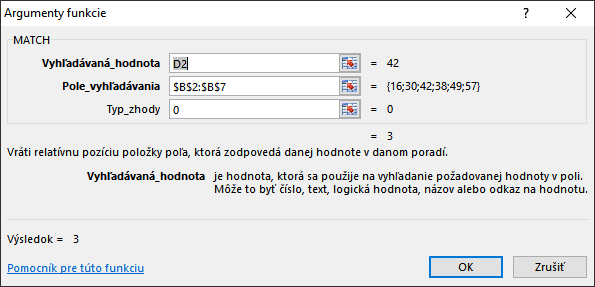 Obrázok 1 - Vstupné argumenty pre funkciu MATCHVyhľadávaná hodnota (Lookup value) – hľadaná hodnota, ktorá sa porovnáva s hodnotami buniek v poli vyhľadávania.Pole vyhľadávania (Lookup array) – rozsah buniek, v ktorom sa testuje vyhľadávaná hodnota na prítomnosť.Typ zhody (Match type) – určuje, akým spôsobom sa má vyhodnocovať prítomnosť alebo neprítomnosť vyhľadávanej hodnoty v poli vyhľadávania. Môže nadobúdať hodnotu1 (maximálne menší/rovný) – funkcia nájde najväčšiu hodnotu v poli vyhľadávania, ktorá je menšia alebo rovná ako   vyhľadávaná hodnota, pričom platí, že pole vyhľadávania musí byť zoradené vzostupne (od najmenšie po najväčšie hodnoty). Predvolená hodnota pri vynechaní parametra.0 (presná zhoda) – funkcia nájde prvú hodnotu v poli vyhľadávania, ktorá je rovná vyhľadávanej hodnote.-1 (minimálne väčší/rovný) – funkcia nájde najmenšiu hodnotu v poli vyhľadávania, ktorá je väčšia alebo rovná ako vyhľadávaná hodnota, pričom platí, že pole vyhľadávania musí byť zoradené zostupne (od najväčšie po najmenšie hodnoty).1.2	Návratová hodnota	Funkcia vracia relatívnu pozíciu riadka bunky s hľadanou hodnotou v rámci poľa vyhľadávania. V prípade nenájdenej zhody alebo nesprávne zoradeného poľa vyhľadávania funkcia vracia hodnotu #NEDOSTUPNÝ (#NA).1.3	Dôležité informáciePri hľadaní zhody s textovou hodnotou, funkcia nerozlišuje veľké a malé písmená.V prípade hľadania textovej hodnoty v móde Typ zhody = 0 (presná zhoda), je možné použiť tiež žolíka (wildcard) „?“ (ľubovoľný znak) alebo „*“ (postupnosť ľubovoľných znakov). Ak chceme použiť ako špecifickú podmienku tieto 2 znaky, je nutné ich použiť s prefixom „~“ (tilda).Časté využitie funkcie MATCH je realizované v spojení s funkciou INDEX. Pri klasickom použití pripomína toto spojenie funkciu VLOOKUP, avšak nespornou výhodou je možnosť definovania viacerých podmienok, na základe, ktorých sa má vyhľadávať cieľová hodnota (viď viackriterálne vyhľadávanie)1.3.1	Viackriterálne vyhľadávanie	Ak je potrebné vyhľadávať podľa viacerých podmienok, funkcia MATCH môže byť dobrou voľbou a zároveň aj výhodou pred funkciou VLOOKUP. Definovať viaceré podmienky je možné dvoma spôsobmi:Prostredníctvom funkcie IF, napr. =MATCH(D2;IF($B$3:$B$10=E2;$A$3:$A$10);0)Reťazením podmienok pomocou symbolu „&“, napr. =MATCH(D2&E2;$A$3:$A$10&$B$3:$B$10;0)Druhý spôsob je praktickejší v prípade, že je potrebné použiť viac ako 2 podmienky. Tento spôsob bol využitý aj pri riešení príkladu 4. Pri použití viacerých podmienok je potrebné vzorec potvrdiť kombináciou kláves CTRL + SHIFT + ENTER, klasické potvrdenie klávesom ENTER nie je postačujúce. Následne sa vzorec „zaobalí“ do vonkajších zátvoriek, ktoré signalizujú prítomnosť maticového vzorca.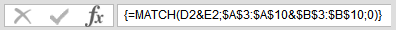 Obrázok  - Formát maticového vzorca2	Príklady	Uvedené príklady sa nachádzajú v prílohe tohto dokumentu MATCH.xlsx.2.1	Príklad 1Zadanie: Do bunky $E$2 doplňte pozíciu riadka z tabuľky Súťažiaci, v ktorom sa nachádza súťažiaci s vekom určeným bunkou $D$2 (Hľadaný vek). Hodnota bunky $D$2 je 42.Riešenie: Zvolíme nasledovné parametre funkcie:Vyhľadávaná hodnota (Lookup value) – bunka $D$2 obsahujúca hľadaný vekPole vyhľadávania (Lookup array) – stĺpec Vek v tabuľke Súťažiaci ($B$3:$B$8)Typ zhody (Match type) – hodnota 0, hľadáme presnú zhodu veku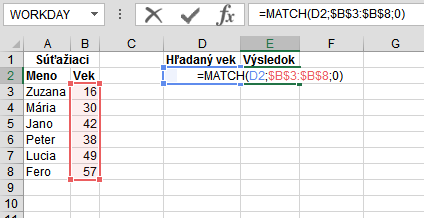 Obrázok 3 - Riešenie príkladu č. 1Záver: Pomocou funkcie MATCH sme získali pozíciu riadku v tabuľke Súťažiaci, ktorý obsahuje vek súťažiaceho vo výške 42 rokov.2.2	Príklad 2Zadanie: Do bunky $E$2 doplňte pozíciu riadka z tabuľky Súťažiaci, v ktorom sa nachádza najbližší súťažiaci, ktorý je mladší alebo rovnako starý ako určený vek v bunke $D$2 (Hľadaný vek). Hodnota bunky $D$2 je 40.Riešenie: Tabuľku Súťažiaci zoradíme vzostupne podľa stĺpca B (Vek) a zvolíme nasledovné parametre funkcie:Vyhľadávaná hodnota (Lookup value) – bunka $D$2 obsahujúca hľadaný vekPole vyhľadávania (Lookup array) – stĺpec Vek v tabuľke Súťažiaci ($B$3:$B$8)Typ zhody (Match type) – hodnota 1, hľadáme najväčšiu hodnotu stĺpca B (Vek), ktorá je menšia alebo rovná hľadanému veku.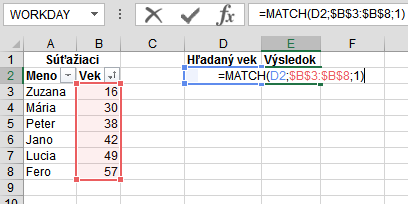 Obrázok 4 - Riešenie Príkladu č.2Záver: Pomocou funkcie MATCH sme získali pozíciu riadku v tabuľke Súťažiaci, ktorý obsahuje najvyšší vek súťažiaceho, ktorý je nižší alebo rovný ako 40 (v tomto prípade 38 rokov).2.3	Príklad 3Zadanie: Do bunky $E$2 doplňte pozíciu riadka z tabuľky Súťažiaci, v ktorom sa nachádza najbližší súťažiaci, ktorý je starší alebo rovnako starý ako určený vek v bunke $D$2 (Hľadaný vek). Hodnota bunky $D$2 je 40Riešenie: Tabuľku Súťažiaci zoradíme vzostupne podľa stĺpca B (Vek) a zvolíme nasledovné parametre funkcie:Vyhľadávaná hodnota (Lookup value) – bunka $D$2 obsahujúca hľadaný vekPole vyhľadávania (Lookup array) – stĺpec Vek v tabuľke Súťažiaci ($B$3:$B$8)Typ zhody (Match type) – hodnota -1, hľadáme najnižšiu hodnotu stĺpca B (Vek), ktorá je väčšia alebo rovná hľadanému veku.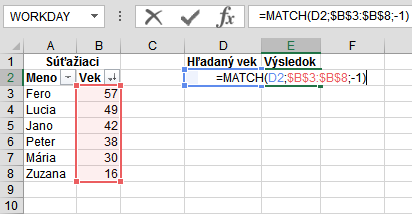 Obrázok 5 - Riešenie Príkladu č.3Záver: Pomocou funkcie MATCH sme získali pozíciu riadku v tabuľke Súťažiaci, ktorý obsahuje najnižší vek súťažiaceho, ktorý je vyšší alebo rovný ako 40 (v tomto prípade 42 rokov).2.4	Príklad 4Zadanie: Do bunky $E$2 doplňte pozíciu riadka z tabuľky Súťažiaci, v ktorom sa nachádza súťažiaci s menom zadaným v bunke $D$2 (Hľadané meno) a s vekom zadaným v bunke $E$2 (Hľadaný vek). Hodnota bunky $D$2 je Jano a hodnota bunky $E$2 je 42.Riešenie: Zvolíme nasledovné parametre funkcie:Vyhľadávaná hodnota (Lookup value) – bunky $D$2 (Hľadané meno) spolu s bunkou $E$2 (Hľadaný vek) spojené pomocou symbolu „&“.Pole vyhľadávania (Lookup array) – stĺpec Meno a stĺpec Vek v tabuľke Súťažiaci (rozsahy $A$3:$A$10 a $B$3:$B$10) spojené symbolom „&“.Typ zhody (Match type) – hodnota 0, hľadáme presnú zhodu.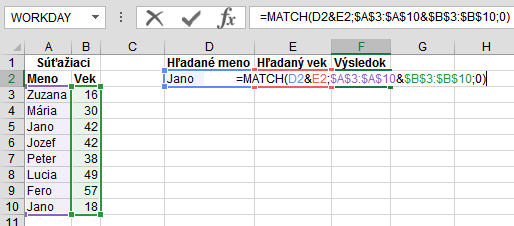 Obrázok 6 - Riešenie Príkladu č.4Záver: Pomocou funkcie MATCH sme získali pozíciu riadku v tabuľke Súťažiaci, ktorý súčasne obsahuje v stĺpci Meno hodnotu Jano a v stĺpci Vek hodnotu 42 rokov.3	Referenciehttps://support.office.com/en-us/article/MATCH-function-e8dffd45-c762-47d6-bf89-533f4a37673a https://support.microsoft.com/en-us/kb/214142 4	PrílohySúbor s riešenými príkladmi MATCH_1.0.xlsx